Муниципальное бюджетное общеобразовательное учреждение «Сергачская средняя общеобразовательная школа №6»Исследовательская работа по теме «Влияние зубной пасты на прочность зубов»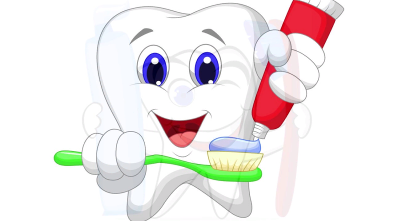 Выполнила:обучающаяся 3 «Б» классаПытина Ирина (9 лет)Научный руководитель:Калинина Наталья Валерьевна,учитель начальных классов.г. Сергач2020г.СодержаниеВВЕДЕНИЕ……………………………………………………………………..3ЭТАПЫ ИССЛЕДОВАТЕЛЬСКОЙ РАБОТЫ……………………………….4БАЗА,  МАТЕРИАЛЫ………………………………………………………….4I. Теоретическая часть……………………………………………….5-6 1.1 История зубной пасты……………………………………………………...51.2 Строение зуба………………………………………………………………51.3 Почему зубы могут болеть?.........................................................................6 1.4 Состав зубной пасты……………………………………………………….6II Практическая часть………………………………………………..6-82.1 Выбор зубной пасты……………………………………………………….62.2 Эксперимент………………………………………………………………..7ЗАКЛЮЧЕНИЕ…………………………………………………………………8СПИСОК ЛИТЕРАТУРЫ……………………………………………………...9ПРИЛОЖЕНИЯ ……………………………………………………………10-12ВВЕДЕНИЕАктуальность.  Здоровые и красивые зубы хотят иметь все.  В первом классе у меня выпал первый зуб. Я очень переживала, но мама меня успокоила. Она сказала, что это молочный зуб. Со временем на этом месте вырастет постоянный зуб.  На осмотре у врача - стоматолога я узнала, что эмаль детских зубов очень хрупкая и надо тщательно ухаживать как за молочными зубами, так и за появившимися постоянными зубами. Мне очень хочется надолго сохранить свои зубы здоровыми и крепкими, поэтому я заинтересовалась этим вопросом и выбрала тему проекта «Влияние зубной пасты на прочность зубов». Цель работы: выяснить, влияет ли зубная паста на прочность зубов. Задачи: узнать, как появилась зубная паста;узнать, из чего состоит зубная паста, как она действует на зубы;провести эксперимент с зубной пастой;проанализировать полученные результаты, сформулировать выводы;составить фотоотчет эксперимента. Объект исследования: зубная паста. Гипотеза: я предполагаю, зубная паста способна оказать положительное влияние на прочность зубов.Методы исследования: поисковый;практический;наблюдение;эксперимент.ЭТАПЫ ИССЛЕДОВАТЕЛЬСКОЙ РАБОТЫВыполнение работы было запланировано на 3 недели и разбито                      на 3 основных этапа;I этап — подготовительный; II этап — практический;III этап — заключительный.В подготовительный этап вошли:обзор источников информации: литературы в библиотеках города и интернет-ресурсы;обоснование актуальности темы;постановка цели и задач;определение объекта и предмета исследования;выбор методов исследования.В практический этап вошли:подготовка и проведение эксперимента.В заключительный этап вошли систематизация собранных сведений, оценка полученных результатов исследования, формулирование выводов.БАЗА,  МАТЕРИАЛЫВ качестве базы для работы стали:Библиотека;Сеть Интернет.Необходимые материалы и ресурсы:компьютер;доступ к сети Интернет;папки с файлами;принтер;таблица для заполнения наблюдений в ходе эксперимента;яйцо, зубная паста, 2 стакана, раствор уксусной кислоты 9 % ТЕОРЕТИЧЕСКАЯ ЧАСТЬ1.1 История зубной пастыПервые упоминания об уходе за зубами и полостью рта появились три тысячи лет назад. Чем только люди не чистили зубы до появления зубной пасты и щетки. Для гигиены полости рта использовали: золу, древесный уголь, корни растений, смолу, соль и другие средства. История зубной пасты находится в письменных источниках Древнего Египта. На Руси издревле чистили зубы березовым углем. Позже Петр I велел боярам чистить зубы толченым мелом и влажной тряпочкой.Достаточно длительное время производством зубных паст, а по большей части зубных порошков занимались аптекари. Они растирали мел в порошок, а для придания ему более приятных вкусовых качеств добавляли в него мелко растертые листья или плоды лекарственных растений, таких как корица, шалфей, фиалка. Считается, что регулярное производство зубных паст в мире началось с конца 70-х годов XIX века в Америке. Тубы, аналогичные современным, появились в 90-х годах XIX века.Первая отечественная зубная паста «Жемчуг» появилась в СССР в 1950 году. В этот же год начинается производство зубных паст с содержанием фтора. Это было наиболее важным открытием прошлого века в области гигиены полости рта. В наши дни производство зубной пасты — это сложный процесс, за которым стоят многочисленные исследования ученых и практические знания стоматологов. Сегодня зубная паста может применяться не только как гигиеническое средство, но и как важный элемент лечения.                                                                      1.2 Строение зубаВ «Большой энциклопедии знаний» я нашла рисунок «Как устроен зуб» и узнала, что в каждом зубе различают: коронку зуба и корень зуба. Коронка зуба возвышается над десной. Она покрыта эмалью. Корень - часть зуба, которая удерживает его в полости рта. Коронка зуба покрыта эмалью – самой твердой тканью человеческого организма. Под эмалью находится дентин – основа зуба. Внутри зуба расположена пульпа – мягкая ткань, состоящая из нервов и кровеносных сосудов.1.3 Почему зубы могут болеть?После еды на поверхности зуба или же между зубами остается пища. Она приклеивается к десне, постепенно превращаясь в «зубной налет». Зубной налет – это липкая пленка, состоящая из бактерий и остатков пищи. Бактерии вырабатывают кислоту, разрушающую зубы. Это и является причиной кариеса - болезни зубов. Одним из путей профилактики кариеса является очистка зубов и полоскание ротовой полости после приема пищи. Это приводит к предотвращению образования зубного налета.1.4 Состав зубной пастыНаиболее важными компонентами современных зубных паст являются фтор и кальций. Наши зубы на 95% состоят из кальция, поэтому зубные пасты с кальцием укрепляют зубную эмаль и повышают ее защитные свойства.Фтор предотвращает развитие кариеса, повышая устойчивость эмали и препятствуя выработке кислот бактериями зубного налета. Также фтор помогает кальцию лучше и быстрее проникать в зубную эмаль.II. ПРАКТИЧЕСКАЯ ЧАСТЬ2.1 Выбор зубной пастыКак же правильно выбрать зубную пасту? Чтобы получить ответ на этот вопрос, я решила обратиться за помощью к специалистам. Врач- стоматолог Абросимова Ольга Юрьевна посоветовала при выборе зубной пасты учитывать следующие моменты:выбирать пасты известных производителей, внимательно осматривать упаковку, чтобы избежать подделок;выбирать лечебные и лечебно-профилактические зубные пасты только по рекомендации врача;выбирать пасту по возрасту: детям не рекомендуется использовать пасту для взрослых, так как она содержит большое количество фтора. Фтор – это яд, дети часто заглатывают зубную пасту, это может отрицательно сказаться на их здоровье;не следует всегда выбирать одну и ту же зубную пасту, так как микробы, которые живут в полости рта, имеют свойство привыкать.Но действительно ли зубная паста влияет на прочность зубов? Чтобы это проверить, я решила провести эксперимент (приложение 1).2.3 ЭкспериментВ качестве модели зуба было выбрано яйцо, так как научно доказано, что яичная скорлупа, как и зубная эмаль, состоит из кальция.Для эксперимента я использовала:2 яйца;2 стакана с водой;зубную пасту с фтором;9 % раствор уксусной кислоты (для создания кислой среды, похожей на ту, которая создаётся во рту человека после принятия пищи).Наполняем две емкости водой, добавляем в каждую по 1 столовой ложке уксуса. Берем два куриных яйца и одно из них опускаем в кислую среду.Другое яйцо обрабатываем зубной пастой с фтором. Помещаем его во вторую емкость.Через 1 день на необработанном яйце появилось множество пузырьков. Обработанное зубной пастой яйцо осталось неизменным. На 2 день скорлупа яйца, необработанная зубной пастой, стала шершавой. Обработанное зубной пастой яйцо осталось по-прежнему неизменным. Вокруг яйца образовалась пленка. На 3 день скорлупа яйца, необработанная зубной пастой, стала шершавой и мягкой. В одном месте на скорлупе появились трещины. Скорлупа яйца, на которое была нанесена зубная паста, осталась твердой на ощупь.Продолжительность эксперимента - 3 дня. В течение этого периода я наблюдала за изменениями скорлупы яиц. Результаты наблюдений заносила в таблицу (приложение 2).Вывод: на основании проведенного эксперимента я сделала вывод о том, что зубная паста с фтором защищает наши зубы от разрушения, делает зубы более прочными. Таким образом, гипотеза, выдвинутая в начале работы, полностью подтвердилась.ЗАКЛЮЧЕНИЕДревние утверждали: “Человек здоров, пока здоровы его зубы”. Основная причина заболеваний полости рта – бактериальный зубной налет. Кислоты разрушают зубную эмаль. Очистка зубов зубной пастой и полоскание ротовой полости после приема пищи приводит к предотвращению зубного налета. Основными компонентами любой зубной пасты являются кальций и фтор. Они убивают микробов, предотвращают развитие кариеса и повышают устойчивость эмали. В ходе исследования я пришла к выводу, что зубные пасты защищают наши зубы от разрушения, делают зубы более прочными. Правильно ухаживая за зубами и правильно выбирая зубную пасту, можно сохранить здоровье на долгие годы.СПИСОК ЛИТЕРАТУРЫБольшая книга интересных фактов – М.: РОСМЭН, 2012 г.Озерная О. С. «Уход за зубами» - Санкт-Петербург: ОНИКС 21 век,           2008 г..         Свечникова В.В., Чибисова О.И.  «Большая энциклопедия знаний» -        М., РОСМЭН, 2008. – с. 126-137.www.zub-zub.ruwww.health.wild-mistress.ruwww.adento.ruwww.vashaibolit.ruwww.mirsovetov.ruПриложение 1Эксперимент «Влияние зубной пасты на прочность зубов»Проведение эксперимента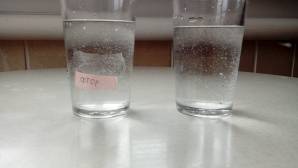 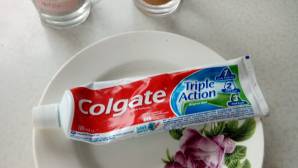 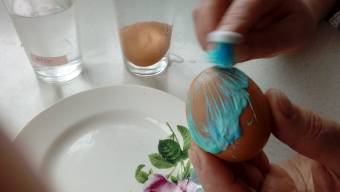 1 день наблюдений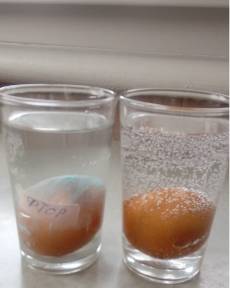 2 день наблюдений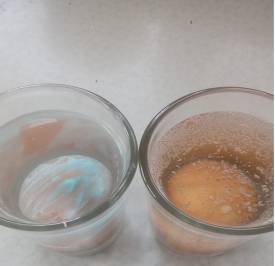 3 день наблюдений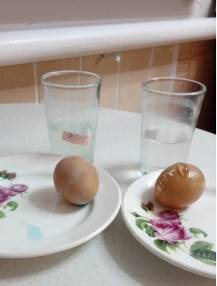 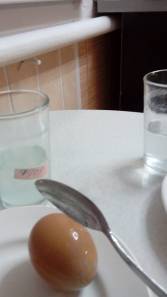 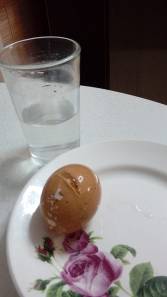 Приложение 2Результаты наблюдений в ходе экспериментаДеньНеобработанное зубной пастой яйцоОбработанное зубной пастой яйцо1 деньНа яйце появилось множество пузырьков.Яйцо осталось неизменным. 2 день Поверхность скорлупы стала шершавой.Яйцо осталось неизменным. Вокруг яйца образовалась пленка.3 день Скорлупа яйца стала шершавой и мягкой. В одном месте на скорлупе появились трещины.Скорлупа яйца по-прежнему твердая.